Муниципальное бюджетное дошкольное образовательное учреждение«Детский сад комбинированного вида № 6 «Солнышко» г.Медногорска»ОБЛАСТНОЙ КОНКУРС НА ЛУЧШЕЕ ЗНАНИЕ ГОСУДАРСТВЕННЫХ СИМВОЛОВ РОССИИ И СИМВОЛИКИ ОРЕНБУРГСКОЙ ОБЛАСТИ«И ГОРДО РЕЕТ ФЛАГ ДЕРЖАВНЫЙ»Номинация: «Методическая разработка»СЦЕНАРИЙ ПРАЗДНИКА ДЛЯ ДЕТЕЙ СТАРШЕГО ДОШКОЛЬНОГО ВОЗРАСТА«ДЕНЬ РОССИЙСКОГО ФЛАГА»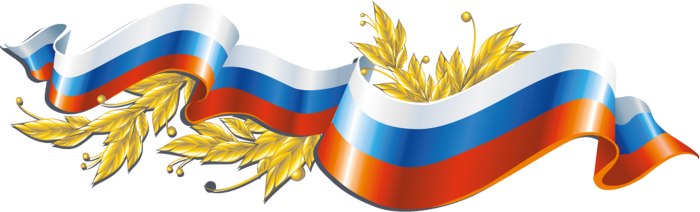 Подготовила воспитательА.И.ИшкильдинаМедногорск, 2021 г.АктуальностьПразднование Дня Российского Флага законно установлено не так давно и флаг, как государственный символ, наиболее доступен для понимания дошкольников, так как с раннего возраста флажок - это второй предмет, после погремушки, которым малыш начинает манипулировать в организованной деятельности. Дошкольники, до поступления в школу, продолжают его использовать как атрибут патриотического праздника: День защитника Отечества, День космонавтики, День Победы и др. Показывая старшим дошкольникам маленький трёхцветный флажок, я спросила: «Для чего нужен флажок?» Ответы большей части детей: «Чтобы махать», «Чтобы играть», «Ходить на праздник». Глядя на большой флаг – уверенных ответов от детей прозвучало намного меньше. Это не потому, что дети не знают, а потому, что сама ситуация не вызвала у детей реакции сконцентрировать свои знания и выразить их в ответах. Поэтому большой праздник, заранее подготовленный предварительной работой, необходим для детей в детском саду, чтобы яркие краски, всплески эмоций, торжественность обстановки, содержание и музыкальное оформление помогли ребёнку «перенести» речь из пассивной в активную, помогли приобрести или сохранить знания, оставить яркие впечатления о важном государственном символе – Флаге России.Цели:
- Оказание практической помощи педагогам ДО в освоении и использовании знаний, как теоретического так и практического характера, в организации и проведении праздничного мероприятия «День Российского Флага».
- Реализация комплексного подхода к развитию ребенка и осуществление интеллектуального, нравственного, физического развития дошкольников посредством ознакомления с символикой Российского государства
Задачи:
*Обобщить материал о флаге России.
*Воспитывать у детей  чувство гордости и достоинства за то, что их Родина – Россия.
*Воспитывать эстетическое отношение к цветам российского флага.
*Формировать элементарные представления у детей и взрослых о происхождении флага.
*Продолжать знакомить с историческим и символическим значением флага России; воспитывать любовь и уважение к своей Родине, гордость за свою страну, свой народ.
*Обобщать знания детей о Государственном флаге.
*Знакомить со значением цветов, изображённых на флаге.
*Вызывать у детей чувство гордости, восхищения красотой Государственного флага. *Вызывать желание самим изготовить маленькие флажки с государственной символикой.
*Воспитывать у детей уважение к могуществу Российской державы, любовь к Родине, чувство гордости за свою страну.
Ход мероприятияВедущий:Дорогие ребята! 22 августа наша страна отмечает замечательную торжественную дату – День рождения Российского флаг. Россия – большая и прекрасная страна.Мы славим тебя, родная Россия.Хотим, чтоб страна, была наша сильной.Пускай гордо знамя в небо взлетит,И песня Росси над миром звучит.Песня: «Как наша Россия прекрасна».Ведущий:Ребята, при открытии любого торжественного праздника, звучит гимн Страны. Гимн – это тоже символ государства, эта музыка нас наполняет чувством радости и гордости за нашу Великую Державу – Россия! Для торжественного открытия праздника внести Государственный флаг Российской Федерации!Ведущий:Флаг нашей страны имеет свою историю.Много веков тому назад вместо флага люди использовали шест, привязывали к еговерхушке пучки травы, красили ее, это был – стяг! Так раньше называли флаг. С ним выходили на праздник, на улицу во время какого- то мероприятия, т.е. знамения. Оттуда и пошло название большого и главного флага — знамя!Главным назначением стяга было собрать, «стянуть к себе» воинов для защиты своей земли — села или городка.Потом стяги стали делать из ткани. И в те времена, и сейчас цвету придается особый смысл.Белый цвет означает мир и чистоту совести,Синий — небо, верность и правду,Красный — огонь и отвагу.Эти цвета издревле почитались на Руси.Мы говорим «синее море», «белый свет», «весна-красна», «красная девица», употребляя слово «красный» в значении «красивый».Видимо, не случайно белый, синий и красный цвета стали цветами Государственного флага России.Дорогие друзья, в начале праздника вы получили кружочки определённого цвета, белого, синего или красного.Это цвета флага России.Сейчас, как только зазвучит музыка, вам нужно будет собраться в группы по цветам. Там, где белый шар, подходят с белыми кружечками, к синему шару, с синими и к красному, с красными кружечками.Ребенок:Белый цвет — цвет чистоты.Синий — неба синевы.Третий — ярко-красный,Что рассвет прекрасный!Ребенок:Три оттенка флага,И страна им рада.Отмечает праздник гордо,День и чести, и свободы.Ребенок:Флаг наш — символ доблести.И народной гордости.У России- важный день —Отмечать нам нужно всем!Ведущий:С красной полоской флаг – в ней кровь отцов и дедов,С красным цветом Россией добыты честь и победа.Красная рябина под окном растет, красная девица по воду идет.А зимою белой, ну-ка, посмотри, красные на ветках птицы – снегири!Как красив красный цвет, лучше цвета в мире нет.Он для Родины нашей всех милей и краше!Красные загадки:1. Бусы красные висят, из кустов на нас глядят.Очень любят бусы эти дети, птицы и медведи… (малина)2. Ярко-красные томаты на кустах ведут дозор.Приготовим мы салаты, скажем: «Вкусный… »… .(помидор)3. Длинный тонкий стебелек, сверху – алый огонек.Не растенье, а маяк – это ярко красный… (мак)Ведущий:Синяя полоса – цвет неба ясного, чтоб жизнь в нашей стране была прекрасная!Синие озера, цепи синих гор, расстелился в поле васильков ковер.Солнышко сияет в синих небесах, а у россиянок синие глаза.Как красив синий цвет, лучше цвета в мире нет.Он для Родины нашей всех милей и краше!Синие загадки:1. По нему летают тучи и порхают облака.И оттуда солнца лучик льется в окна, как река… (небо)2. То фиолетовый, то голубой, он на опушке встречался с тобой.Названье ему очень звонкое дали,Но только звенеть он сумеет едва ли… (колокольчик)3. Бежит, журчит, волнуется – все на нее любуются.Никак не остановится, назад не поворотится… (река)Ведущий:Белый цвет – в нем добро, любовь и чистота.Мы хотим жить в мире и в дружбе на века.Белые березы, белые снега, белые на небе тают облака.Белые туманы и цветущий сад, журавли над нами белые летят.Как красив белый цвет, лучше цвета в мире нет.Он для Родины нашей всех милей и краше!Белые загадки:1. Лежало одеяло, мягкое, белое, землю грело.Ветер подул – одеяло согнул.Солнце припекло – одеяло потекло… (снег)2. Осенью его сажают, а весной ростки встречают.Убивает он микробы, и расти здоровым чтобы,Нужно есть его всегда – с ним болезни не беда!Много съесть его не смог, потому что он… (чеснок)3. Белый столбик встал в лесу, боится волка и лису.С ними он играет в прятки – бегом без оглядки… (заяц)Ведущий:А теперь игра на внимание. «Белый, синий, красный».Увидите красный флажок – надо хлопать в ладоши,увидите синий флажок – надо топать ногами,увидите белый флажок – надо крикнуть: «Ура!»Ведущий:Ребята, где можно увидеть наш флаг? (на Кремле, на зданиях, школах, д\садах, на государственных предприятиях…)И раньше, и сейчас солдаты идут в бой за Родину под флагами своего государства.Когда проходят спортивные мероприятия (соревнования, спартакиады, олимпиада) между государствами, то в честь победителей поднимают флаг того государства, где победили спортсмены.Ведущий:Давайте и мы проведем игры-соревнования:Игра: «Передача флага в шеренге»Дети делятся на 2 команды. Каждая команда строится в одну шеренгу. У первых игроков флаг в руках. По сигналу дети быстро передают флаг из рук в руки, в шеренге, водном направлении. Последний поднимает флаг вверх.«Собери Российский флаг»1. Дети делятся на две команды по четыре человека. Первые игроки прикрепляют палку, а остальные прикрепляет на магнитную доску полоску флага в правильной последовательности.2. Предлагается составить флаг из девяти кубиков (три белых, три синих, три красных).А сейчас мы все вместе посмотрим мультфильм о нашем Российском флаге.«Сказка о том, как Петр — царевич цвета для флага российского искал»Ведущий:Если долго-долго-долго в самолете нам лететь,Если долго-долго-долго на Россию нам смотреть,То увидим мы тогда и леса, и города,Океанские просторы, ленты рек, озера, горы…Мы увидим даль без края. И поймем тогда, какаяНаша Родина большая, необъятная страна!Музыкальная композиция (с флажками): «Мы дети твои Россия».Ведущий:Велика Россия и бескрайна, но с любых высот все видят знак:То, что Родина сильна необычайно – это наш трехцветный русский флаг!Всех с Днем флага поздравляю, быть счастливыми желаю.Пусть вас флаг всегда хранит, от врагов пусть защитит.Презентация: «Белый, синий, красный».Ведущий:Пусть славится мощью своею Россия, большая и добрая наша страна!И по ветру флаг развивается сильно, во веки веков и на все времена.Литература:1.Ерохина, Елена Леонидовна.
Государственные символы России: флаг, герб, гимн : альбом для занятий с детьми 5-7 лет. - Москва : ЮВЕНТА, 2005.2.Ривина, Елена Константиновна.
Герб и флаг России. Знакомим дошкольников и младших школьников с государственными символами : методические рекомендации для работников дошкольных образовательных учреждений и учителей начальных классов. - Москва : АРКТИ, 2002.3.Голованова, Марина Петровна.
Государственные символы России. - Москва : РОСМЭН, 2003.4.В.СтепановУчебник для малышей Моя родина – Россия.-ООО Издательство «Фламинго», 2004.Интернет-публикацииГосударственный флагФлаг Российской Федерации (флаг России)История государственного флага РоссииДень Государственного флага Российской ФедерацииДень Государственного флага Российской ФедерацииЮтуб канал